КАТАР                                                                           РЕШЕНИЕ« 08 »     апреля   2020 год                  № 46               «   08  »    апреля    2020 годО внесении изменений в решение Совета сельского  поселения Серафимовский сельсовет муниципального района Туймазинский район Республики Башкортостан от 23.11.2017 года № 138 «Об установлении земельного налога на территории сельского  поселения Серафимовский сельсовет муниципального района Туймазинский район Республики Башкортостан»В соответствии с Федеральным законом от 6 октября 2003 года № 131-ФЗ 
«Об общих принципах организации местного самоуправления в Российской Федерации», Налоговым кодексом Российской Федерации, распоряжением Главы Республики Башкортостан от 1 апреля 2020 года № РГ – 119 «О первоочередных мерах по повышению устойчивости экономики Республики Башкортостан с учетом внешних факторов, в том числе связанных с распространением новой коронавирусной инфекции», руководствуясь пунктом 2 части 1 статьи 4 Устава сельского  поселения Серафимовский сельсовет муниципального района Туймазинский район Республики Башкортостан, Совет сельского  поселения Серафимовский сельсовет муниципального района Туймазинский район Республики Башкортостан решил: 1. Дополнить решение Совета сельского  поселения Серафимовский сельсовет муниципального района Туймазинский район Республики Башкортостан от 23.11.2017 года № 138 «Об установлении земельного налога на территории сельского  поселения Серафимовский сельсовет муниципального района Туймазинский район Республики Башкортостан» подпунктом 4.1 следующего содержания:«4.1. Не уплачивают авансовые платежи по налогу в течение 2020 года организации, сведения о которых внесены в Единый реестр субъектов малого и среднего предпринимательства, основным видом деятельности которых в соответствии с группировками Общероссийского классификатора видов экономической деятельности является:производство изделий народных художественных промыслов (ОКВЭД 32.99.8);деятельность по предоставлению мест для временного проживания (ОКВЭД 55);деятельность ресторанов и услуги по доставке продуктов питания (ОКВЭД 56.1);деятельность предприятий общественного питания по обслуживанию торжественных мероприятий и прочим видам организации питания (ОКВЭД 56.2);деятельность в области демонстрации кинофильмов (ОКВЭД 59.14);деятельность туристических агентств и прочих организаций, предоставляющих услуги в сфере туризма (ОКВЭД 79);деятельность по организации конференций и выставок (ОКВЭД 82.3);образование дополнительное детей и взрослых (ОКВЭД 85.41)предоставление услуг по дневному уходу за детьми (ОКВЭД 88.91);деятельность творческая, деятельность в области искусства и организации развлечений (ОКВЭД 90);деятельность санаторно-курортных организаций (ОКВЭД 86.90.4);деятельность в области спорта, отдыха и развлечений (ОКВЭД 93);деятельность физкультурно-оздоровительная (ОКВЭД 96.04);ремонт компьютеров, предметов личного потребления и хозяйственно-бытового назначения (ОКВЭД 95);стирка и химическая чистка текстильных и меховых изделий (ОКВЭД 96.01);предоставление услуг парикмахерскими и салонами красоты (ОКВЭД 96.02)в отношении земельных участков, используемых для осуществления видов деятельности, указанных в настоящем подпункте». 2. Настоящее решение вступает в силу не ранее, чем по истечении одного месяца со дня его официального опубликования, и распространяется на правоотношения, возникшие с 1 января 2020 года.3. Настоящее решение обнародовать в здании Администрации сельского  поселения Серафимовский сельсовет муниципального района Туймазинский район Республики Башкортостан и разместить на сайте Администрации сельского  поселения Серафимовский сельсовет муниципального района Туймазинский  район Республики Башкортостан.4. Контроль за исполнением настоящего решения возложить на комиссию по бюджету, налогам и вопросам муниципальной собственности Совета сельского поселения Серафимовский сельсовет муниципального района Туймазинский район Республики Башкортостан.Глава  сельского поселенияСерафимовский сельсоветмуниципального районаТуймазинский район РБ                                                               А.Н.Нелюбин БАШКОРТОСТАН РЕСПУБЛИКАЋЫТуймазы районымуниципаль районыныңСерафимовка ауыл советыауыл биләмәhе Советы452780, Туймазы районы, Серафимовка ауылы,Девон урамы,2.Тел.(34782) 9-15-68; факс 9-15-68ИНН 0269005365ОГРН 1020202217034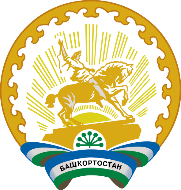 Совет сельского поселения Серафимовский сельсоветМуниципального района Туймазинский районРЕСПУБЛИКИ БАШКОРТОСТАН452780, Туймазинский район, с.Серафимовский,  ул.Девонская,2Тел.(34782) 9-15-68; факс 9-15-68ИНН 0269005365ОГРН 1020202217034